Your recent request for information is replicated below, together with our response.thank you for your interest and patience these many months whereby we are no further forward in getting information from many but challenging the right to transparency
you said quote
I would encourage you to please consider whether these matters would be better dealt with using the Police Scotland complaints process.
To be of assistance, I would advise you that in accordance with our Record Retention SOP, FOI records are retained for a period of current plus three years only. Older information is not held by Police Scotland.
Additionally, all 2022 and 2023 FOI responses are available online on the Police Scotland Disclosure Log.  If you are interested in FOIs on a particular subject matter - or only those FOIs you yourself have submitted etc - please let us know and we can reconsider your request.
end quote
Firstly - it is not always in a persons best interest to complain - especially about PS but to work with the organisation and see if we can get it right for the anonymous We are obviously no further forward in that but we are interested in list of FOIs that we have submitted and would be appreciative if you would reconsider the requestWe have interpreted your request above as seeking a list of FOI requests that you have submitted to Police Scotland.I would refer first of all to my email to you of 5 July 2023 offering advice and assistance and advising you how to progress a subject access request.If you have not already done so I would encourage you to refer back to that email.As far as a response in terms of the Freedom of Information (Scotland) Act 2002 specifically, in terms of section 18 of the Act, I am refusing to confirm or deny whether Police Scotland holds the information sought.The public interest overwhelmingly lies in protecting your right to privacy and an individual’s own personal information is exempt from disclosure in terms of the exemption at section 38(1)(a). I understand that the statement above may seem confusing and/ or unhelpful in the circumstances but I would stress once again that you should progress this matter using subject access provisions.In the meantime, all of our FOI responses are published online on our Disclosure Log and you can search them by subject matter - noise etc - using the website search facility.If you require any further assistance please contact us quoting the reference above.You can request a review of this response within the next 40 working days by email or by letter (Information Management - FOI, Police Scotland, Clyde Gateway, 2 French Street, Dalmarnock, G40 4EH).  Requests must include the reason for your dissatisfaction.If you remain dissatisfied following our review response, you can appeal to the Office of the Scottish Information Commissioner (OSIC) within 6 months - online, by email or by letter (OSIC, Kinburn Castle, Doubledykes Road, St Andrews, KY16 9DS).Following an OSIC appeal, you can appeal to the Court of Session on a point of law only. This response will be added to our Disclosure Log in seven days' time.Every effort has been taken to ensure our response is as accessible as possible. If you require this response to be provided in an alternative format, please let us know.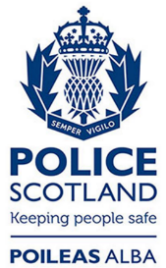 Freedom of Information ResponseOur reference:  FOI 23-1713Responded to:  21st July 2023